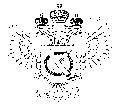 «Федеральная кадастровая палата Федеральной службы государственной регистрации, кадастра и картографии» по Ханты-Мансийскому автономному округу – Югре(Филиал ФГБУ «ФКП Росреестра»по Ханты-Мансийскому автономному округу – Югре)г. Ханты-Мансийск,	   									       Ведущий инженер ул. Мира, 27					                          		     отдела контроля и анализа деятельности    									                                                     Кургак Н.В.						                                                                                    8(3467) 960-444 доб.2010 
                                                                                                                                                                                            e-mail: Press@86.kadastr.ru
Пресс-релиз01.09.2018Способы получения сведений о кадастровой стоимости объектов недвижимостиВ Федеральную Кадастровую палату поступают обращения от  жителей Ханты-Мансийского автономного округа вопросы, каким образом и где можно узнать кадастровую стоимость объекта недвижимости, и нужно ли платить за сведения.Сведения о кадастровой стоимости объекта недвижимости можно узнать на любую дату, обратившись в орган регистрации прав с запросом о предоставлении сведений, содержащихся в Едином государственном реестре недвижимости.Информация о кадастровой стоимости предоставляется бесплатно в виде выписки об объекте недвижимости о кадастровой стоимости объекта. В которой содержатся сведения о кадастровой стоимости на определенную дату, реквизиты акта об утверждении кадастровой стоимости, дате внесения сведений о кадастровой стоимости, а также дате подачи заявления о пересмотре кадастровой стоимости и дате начала применения кадастровой стоимости, в том числе в случае изменения кадастровой стоимости по решению комиссии по рассмотрению споров о результатах определения кадастровой стоимости или по решению суда.Также сведения о кадастровой стоимости на текущую дату содержатся в выписке об объекте основных характеристик и зарегистрированных правах на объект недвижимости, в выписке об объекте недвижимости и кадастровом плане территории. Такие документы предоставляются за плату.Выписку об объекте можно получить, направив запрос в электронной форме, либо обратившись в многофункциональный центр «Мои документы» (МФЦ).Удобнее всего подать запрос о предоставлении сведений из Единого государственного реестра недвижимости посредством электронных сервисов сайта Росреестра. Напомним, что сведения, содержащиеся в Едином государственном реестре недвижимости, предоставленные в форме электронного документа, заверяются электронно-цифровой подписью должностного лица филиала и имеют равную юридическую силу с документами в бумажном виде в соответствии с законодательством Российской Федерации.Если по каким-либо причинам не удалось получить сведения о кадастровой стоимости объекта недвижимости на сайте, можно запросить выписку об объекте недвижимости при личном обращении в МФЦ. Сведения будут предоставлены в течение трех рабочих дней с момента поступления запроса в орган регистрации прав. При подаче запроса надо указать способ получения документа: при личном посещении офиса МФЦ, по почте (в том числе электронной). Кроме того, кадастровую стоимость можно посмотреть в режиме онлайн с помощью сервисов «Публичная кадастровая карта».